ANEXO II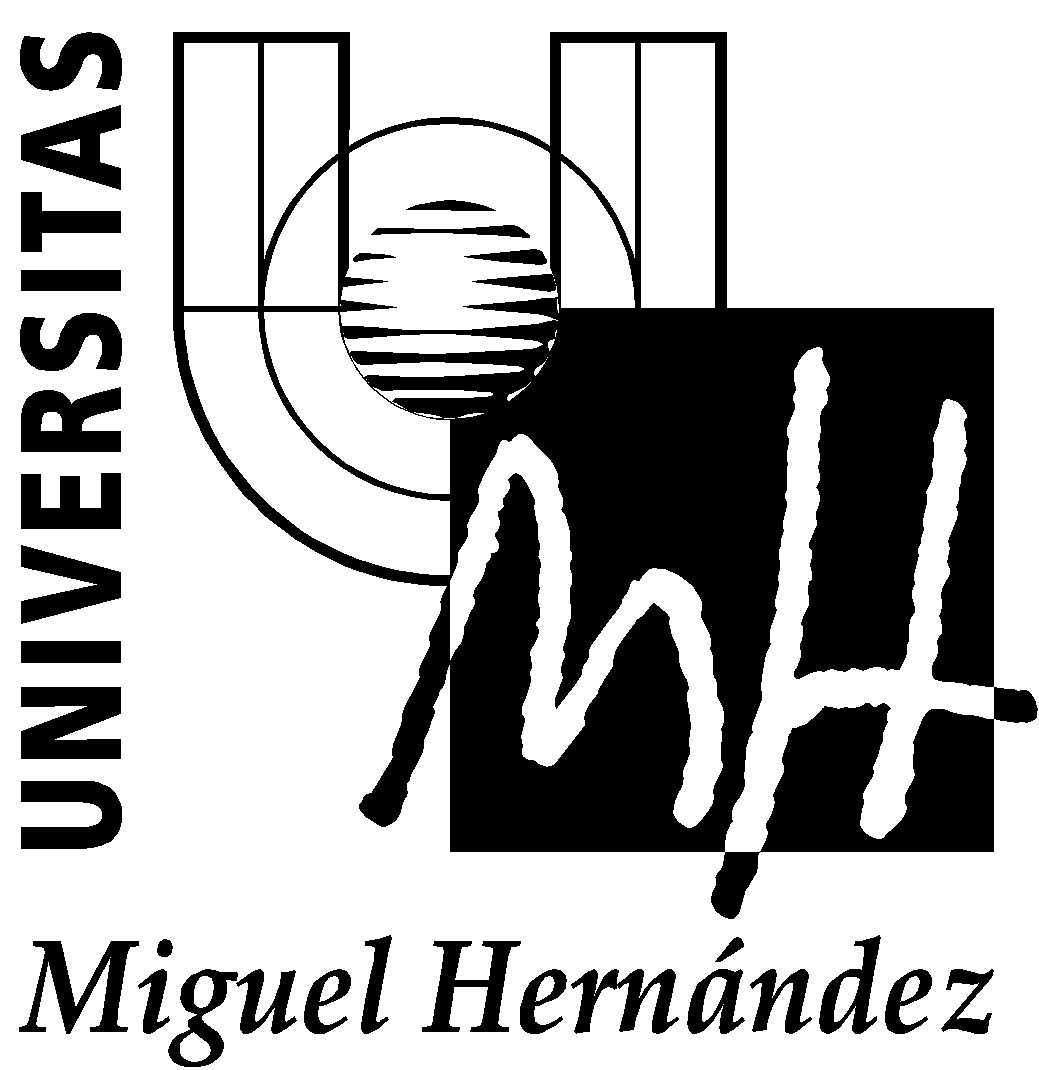 MODELO SOLICITUD  DE LA ASIGNACIÓN DE TRABAJO FIN DE GRADO CON ACUERDO ESTUDIANTE-PROFESOR DATOS PERSONALES DEL ESTUDIANTENombre y apellidos: Titulación:DNI:Domicilio:CP y población: Correo: electrónico: Teléfono:SOLICITA:La asignación del siguiente tema y tutor de TFG:Tema: Breve descripción del tema:Recursos necesarios para su realización:DATOS PERSONALES DEL TUTOR/TUTORES Nombre  y apellidos:Área de Conocimiento: Correo electrónico: Teléfono:Fecha y firma del estudiante	Fecha y firma del tutor/tutoresSR. DECANO DE LA FACULTAD DE CIENCIAS SOCIALES Y JURÍDICAS DE ELCHE